Name/Logo der SchuleName/Logo der SchuleName/Logo der SchuleBetriebsanweisungFür das Arbeiten mit demElektro- LötkolbenBetriebsanweisungFür das Arbeiten mit demElektro- LötkolbenBetriebsanweisungFür das Arbeiten mit demElektro- LötkolbenRaumverantwortlichRaumverantwortlichRaumverantwortlichRaumverantwortlichGefahren für Mensch und UmweltGefahren für Mensch und UmweltGefahren für Mensch und UmweltGefahren für Mensch und UmweltGefahren für Mensch und UmweltGefahren für Mensch und UmweltGefahren für Mensch und UmweltGefahren für Mensch und UmweltGefahren für Mensch und UmweltGefahren für Mensch und Umwelt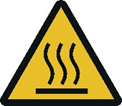 Gefährdungen durch: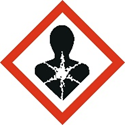 Heiße Metall- und LötmittelteileGesundheitsschädliche Lot- und FlussmitteldämpfeDefekte elektrische Schalteinrichtungen und AnschlüsseGefährdungen durch:Heiße Metall- und LötmittelteileGesundheitsschädliche Lot- und FlussmitteldämpfeDefekte elektrische Schalteinrichtungen und AnschlüsseGefährdungen durch:Heiße Metall- und LötmittelteileGesundheitsschädliche Lot- und FlussmitteldämpfeDefekte elektrische Schalteinrichtungen und AnschlüsseGefährdungen durch:Heiße Metall- und LötmittelteileGesundheitsschädliche Lot- und FlussmitteldämpfeDefekte elektrische Schalteinrichtungen und AnschlüsseGefährdungen durch:Heiße Metall- und LötmittelteileGesundheitsschädliche Lot- und FlussmitteldämpfeDefekte elektrische Schalteinrichtungen und AnschlüsseGefährdungen durch:Heiße Metall- und LötmittelteileGesundheitsschädliche Lot- und FlussmitteldämpfeDefekte elektrische Schalteinrichtungen und AnschlüsseGefährdungen durch:Heiße Metall- und LötmittelteileGesundheitsschädliche Lot- und FlussmitteldämpfeDefekte elektrische Schalteinrichtungen und AnschlüsseGefährdungen durch:Heiße Metall- und LötmittelteileGesundheitsschädliche Lot- und FlussmitteldämpfeDefekte elektrische Schalteinrichtungen und AnschlüsseSchutzmaßnahmen und VerhaltensregelnSchutzmaßnahmen und VerhaltensregelnSchutzmaßnahmen und VerhaltensregelnSchutzmaßnahmen und VerhaltensregelnSchutzmaßnahmen und VerhaltensregelnSchutzmaßnahmen und VerhaltensregelnSchutzmaßnahmen und VerhaltensregelnSchutzmaßnahmen und VerhaltensregelnSchutzmaßnahmen und VerhaltensregelnSchutzmaßnahmen und VerhaltensregelnGeräte vor Arbeitsbeginn auf ordnungsgemäßen Zustand überprüfenAuf beschädigte Leitungen und Leitungseinführung achtenUnterlage verwenden, die nicht brennbar sind. Alle brennbaren Stoffe vom Arbeitsplatz entfernenWeichlote nicht überhitzenFür ausreichende Be- bzw. Entlüftung sorgenStandsichere, feuerfeste Geräteablage benutzenGeräte vor Arbeitsbeginn auf ordnungsgemäßen Zustand überprüfenAuf beschädigte Leitungen und Leitungseinführung achtenUnterlage verwenden, die nicht brennbar sind. Alle brennbaren Stoffe vom Arbeitsplatz entfernenWeichlote nicht überhitzenFür ausreichende Be- bzw. Entlüftung sorgenStandsichere, feuerfeste Geräteablage benutzenGeräte vor Arbeitsbeginn auf ordnungsgemäßen Zustand überprüfenAuf beschädigte Leitungen und Leitungseinführung achtenUnterlage verwenden, die nicht brennbar sind. Alle brennbaren Stoffe vom Arbeitsplatz entfernenWeichlote nicht überhitzenFür ausreichende Be- bzw. Entlüftung sorgenStandsichere, feuerfeste Geräteablage benutzenGeräte vor Arbeitsbeginn auf ordnungsgemäßen Zustand überprüfenAuf beschädigte Leitungen und Leitungseinführung achtenUnterlage verwenden, die nicht brennbar sind. Alle brennbaren Stoffe vom Arbeitsplatz entfernenWeichlote nicht überhitzenFür ausreichende Be- bzw. Entlüftung sorgenStandsichere, feuerfeste Geräteablage benutzenGeräte vor Arbeitsbeginn auf ordnungsgemäßen Zustand überprüfenAuf beschädigte Leitungen und Leitungseinführung achtenUnterlage verwenden, die nicht brennbar sind. Alle brennbaren Stoffe vom Arbeitsplatz entfernenWeichlote nicht überhitzenFür ausreichende Be- bzw. Entlüftung sorgenStandsichere, feuerfeste Geräteablage benutzenGeräte vor Arbeitsbeginn auf ordnungsgemäßen Zustand überprüfenAuf beschädigte Leitungen und Leitungseinführung achtenUnterlage verwenden, die nicht brennbar sind. Alle brennbaren Stoffe vom Arbeitsplatz entfernenWeichlote nicht überhitzenFür ausreichende Be- bzw. Entlüftung sorgenStandsichere, feuerfeste Geräteablage benutzenGeräte vor Arbeitsbeginn auf ordnungsgemäßen Zustand überprüfenAuf beschädigte Leitungen und Leitungseinführung achtenUnterlage verwenden, die nicht brennbar sind. Alle brennbaren Stoffe vom Arbeitsplatz entfernenWeichlote nicht überhitzenFür ausreichende Be- bzw. Entlüftung sorgenStandsichere, feuerfeste Geräteablage benutzenVerhalten bei Störungen und im GefahrenfallVerhalten bei Störungen und im GefahrenfallVerhalten bei Störungen und im GefahrenfallVerhalten bei Störungen und im GefahrenfallVerhalten bei Störungen und im GefahrenfallVerhalten bei Störungen und im GefahrenfallVerhalten bei Störungen und im GefahrenfallVerhalten bei Störungen und im GefahrenfallVerhalten bei Störungen und im GefahrenfallVerhalten bei Störungen und im Gefahrenfall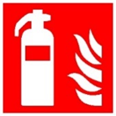 Defekte Lötgeräte nicht benutzen und sofort der Aufsicht führenden Lehrkraft    übergebenGerät sofort abschalten und vom Stromkreis trennenIm Brandfall Löschversuch unternehmenDefekte Lötgeräte nicht benutzen und sofort der Aufsicht führenden Lehrkraft    übergebenGerät sofort abschalten und vom Stromkreis trennenIm Brandfall Löschversuch unternehmenDefekte Lötgeräte nicht benutzen und sofort der Aufsicht führenden Lehrkraft    übergebenGerät sofort abschalten und vom Stromkreis trennenIm Brandfall Löschversuch unternehmenDefekte Lötgeräte nicht benutzen und sofort der Aufsicht führenden Lehrkraft    übergebenGerät sofort abschalten und vom Stromkreis trennenIm Brandfall Löschversuch unternehmenDefekte Lötgeräte nicht benutzen und sofort der Aufsicht führenden Lehrkraft    übergebenGerät sofort abschalten und vom Stromkreis trennenIm Brandfall Löschversuch unternehmenDefekte Lötgeräte nicht benutzen und sofort der Aufsicht führenden Lehrkraft    übergebenGerät sofort abschalten und vom Stromkreis trennenIm Brandfall Löschversuch unternehmenDefekte Lötgeräte nicht benutzen und sofort der Aufsicht führenden Lehrkraft    übergebenGerät sofort abschalten und vom Stromkreis trennenIm Brandfall Löschversuch unternehmenErste HilfeErste HilfeErste HilfeErste HilfeErste HilfeErste HilfeErste HilfeErste HilfeErste HilfeErste Hilfe.Verletzungen sofort behandelnDen Lehrer (Ersthelfer) informieren (siehe Alarmplan) Eintragung in das Verbandbuch vornehmenNotruf  112					Krankentransport:  19222.Verletzungen sofort behandelnDen Lehrer (Ersthelfer) informieren (siehe Alarmplan) Eintragung in das Verbandbuch vornehmenNotruf  112					Krankentransport:  19222.Verletzungen sofort behandelnDen Lehrer (Ersthelfer) informieren (siehe Alarmplan) Eintragung in das Verbandbuch vornehmenNotruf  112					Krankentransport:  19222.Verletzungen sofort behandelnDen Lehrer (Ersthelfer) informieren (siehe Alarmplan) Eintragung in das Verbandbuch vornehmenNotruf  112					Krankentransport:  19222.Verletzungen sofort behandelnDen Lehrer (Ersthelfer) informieren (siehe Alarmplan) Eintragung in das Verbandbuch vornehmenNotruf  112					Krankentransport:  19222.Verletzungen sofort behandelnDen Lehrer (Ersthelfer) informieren (siehe Alarmplan) Eintragung in das Verbandbuch vornehmenNotruf  112					Krankentransport:  19222.Verletzungen sofort behandelnDen Lehrer (Ersthelfer) informieren (siehe Alarmplan) Eintragung in das Verbandbuch vornehmenNotruf  112					Krankentransport:  19222InstandhaltungInstandhaltungInstandhaltungInstandhaltungInstandhaltungInstandhaltungInstandhaltungInstandhaltungInstandhaltungInstandhaltungReparaturen dürfen nur von fachkundigem Personal durchgeführt werden und müssen dokumentiert werdenLötspitze und Lötunterlage sind nach jeder Benutzung zu säubernDie Anschlussleitungen sind nach bzw. vor jeder Benutzung auf einwandfreie Beschaffenheit hin zu überprüfenJährlicher E- Check durch Elektrofachkraft Reparaturen dürfen nur von fachkundigem Personal durchgeführt werden und müssen dokumentiert werdenLötspitze und Lötunterlage sind nach jeder Benutzung zu säubernDie Anschlussleitungen sind nach bzw. vor jeder Benutzung auf einwandfreie Beschaffenheit hin zu überprüfenJährlicher E- Check durch Elektrofachkraft Reparaturen dürfen nur von fachkundigem Personal durchgeführt werden und müssen dokumentiert werdenLötspitze und Lötunterlage sind nach jeder Benutzung zu säubernDie Anschlussleitungen sind nach bzw. vor jeder Benutzung auf einwandfreie Beschaffenheit hin zu überprüfenJährlicher E- Check durch Elektrofachkraft Reparaturen dürfen nur von fachkundigem Personal durchgeführt werden und müssen dokumentiert werdenLötspitze und Lötunterlage sind nach jeder Benutzung zu säubernDie Anschlussleitungen sind nach bzw. vor jeder Benutzung auf einwandfreie Beschaffenheit hin zu überprüfenJährlicher E- Check durch Elektrofachkraft Reparaturen dürfen nur von fachkundigem Personal durchgeführt werden und müssen dokumentiert werdenLötspitze und Lötunterlage sind nach jeder Benutzung zu säubernDie Anschlussleitungen sind nach bzw. vor jeder Benutzung auf einwandfreie Beschaffenheit hin zu überprüfenJährlicher E- Check durch Elektrofachkraft Reparaturen dürfen nur von fachkundigem Personal durchgeführt werden und müssen dokumentiert werdenLötspitze und Lötunterlage sind nach jeder Benutzung zu säubernDie Anschlussleitungen sind nach bzw. vor jeder Benutzung auf einwandfreie Beschaffenheit hin zu überprüfenJährlicher E- Check durch Elektrofachkraft Reparaturen dürfen nur von fachkundigem Personal durchgeführt werden und müssen dokumentiert werdenLötspitze und Lötunterlage sind nach jeder Benutzung zu säubernDie Anschlussleitungen sind nach bzw. vor jeder Benutzung auf einwandfreie Beschaffenheit hin zu überprüfenJährlicher E- Check durch Elektrofachkraft Freigabe:Bearbeitung:21. Juni 202121. Juni 202121. Juni 2021Freigabe:SchulleitungSchulleitungSchulleitungBearbeitung:21. Juni 202121. Juni 202121. Juni 2021